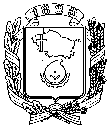 АДМИНИСТРАЦИЯ ГОРОДА НЕВИННОМЫССКАСТАВРОПОЛЬСКОГО КРАЯПОСТАНОВЛЕНИЕ10.08.2018                                                                                                   № 1098НевинномысскО внесении изменения в муниципальный краткосрочный план реализации региональной программы капитального ремонта в отношении общего имущества в многоквартирных домах, расположенных на территории города Невинномысска, на 2017-2019 годы, утвержденный постановлением администрации города Невинномысска от 10 марта 2016 г. № 410В соответствии с постановлением Правительства Ставропольского края от 16 апреля 2014 г. № 166-п «Об утверждении порядка утверждения                краткосрочных (сроком до трех лет) планов реализации региональной программы капитального ремонта общего имущества в многоквартирных домах, расположенных на территории Ставропольского края», приказом              Министерства жилищно-коммунального хозяйства Ставропольского края             от 06 июля 2016 г. № 196 «О порядке расчета стоимости на каждый вид услуг и (или)  работ по капитальному ремонту для каждого многоквартирного дома, производимого органами местного самоуправления поселений (городских округов) Ставропольского края», постановляю:1. Внести изменение в муниципальный краткосрочный план                                реализации региональной программы капитального ремонта в отношении общего имущества в многоквартирных домах, расположенных на территории  города Невинномысска, на 2017-2019 годы, утвержденный постановлением администрации города Невинномысска от 10 марта 2016 г.  № 410 «Об                             утверждении муниципального краткосрочного плана реализации                                  региональной программы капитального ремонта в отношении общего                     имущества в многоквартирных домах, расположенных на территории города Невинномысска, на 2017-2019 годы», изложив его в прилагаемой редакции.2. Разместить настоящее постановление на официальном сайте              администрации города Невинномысска в информационно-телекоммуникационной сети «Интернет».3. Контроль за  выполнением настоящего постановления возложить на заместителя главы администрации города, руководителя управления жилищно-коммунального хозяйства администрации города Невинномысска Полякова Р.Ю.Глава города НевинномысскаСтавропольского края						               М.А. МиненковПриложениек постановлению администрации          города Невинномысска                                                                                                       10.08.2018 № 1098МУНИЦИПАЛЬНЫЙ КРАТКОСРОЧНЫЙ ПЛАНреализации  региональной программы  капитального  ремонта в отношении  общего имущества в многоквартирных домах, расположенных на территории  города Невинномысска, на 2017-2019 годыТаблица 1ПЕРЕЧЕНЬмногоквартирных домов, которые подлежат капитальному ремонтуЧасть 2Таблица 2.1РЕЕСТРмногоквартирных домов, которые подлежат капитальному ремонту, по видам  работЧасть 1Часть 2Таблица 2.2РЕЕСТРмногоквартирных домов по видам ремонта внутридомовых инженерных систем и установки коллективных (общедомовых) приборов учета и узлов управленияЧасть 1Часть 2Часть 3Таблица 3ПЛАНИРУЕМЫЕ ПОКАЗАТЕЛИвыполнения работ по капитальному ремонту многоквартирных домовПервый заместитель главыадминистрации города Невинномысска                                      В.Э. Соколюк№ п/пАдрес многоквартирного дома (далее – МКД) (улица, № дома)Способ формирования фонда капитального ремонтаГодГодМатериал стенКоличество этажейКоличество подъездовОбщая площадь МКД, всегоПлощадь помещений МКД:Площадь помещений МКД:Количество жителей, зарегистрированных в МКД на дату утверждения краткосрочного плана№ п/пАдрес многоквартирного дома (далее – МКД) (улица, № дома)Способ формирования фонда капитального ремонтаввода в эксплуатациюзавершения последнего  капитального ремонтаМатериал стенКоличество этажейКоличество подъездовОбщая площадь МКД, всеговсегов том числе жилых помещений, находящихся в собственности гражданКоличество жителей, зарегистрированных в МКД на дату утверждения краткосрочного плана№ п/пАдрес многоквартирного дома (далее – МКД) (улица, № дома)Способ формирования фонда капитального ремонтаввода в эксплуатациюзавершения последнего  капитального ремонтаМатериал стенКоличество этажейКоличество подъездовкв.м.кв.м.кв.м.человек123456789101112Часть 1Часть 1Часть 1Часть 1Часть 1Часть 1Часть 1Часть 1Часть 1Часть 1Часть 1Часть 12017 год2017 год2017 год2017 год2017 год2017 год2017 год2017 год2017 год2017 год2017 год2017 год1.Б-р Мира,  1РО19611961кирпичные, каменные532681,802497,802169,901012.Б-р Мира,  11РО19571957кирпичные, каменные442815,402565,802373,70723.Б-р Мира,  5РО19611961кирпичные, каменные431677,001529,001466,00724.Пер. Клубный, 19РО19621962кирпичные, каменные523241,001991,001784,002015.Пер. Клубный, 9РО19551955блочные21744,60414,60414,60166.Пер. Крымский, 2РО19601960кирпичные, каменные432316,001636,001130,001897.Пер. Крымский, 6РО19611961кирпичные, каменные432341,001635,001222,001958.Ул. Гагарина, 6РО19621962кирпичные, каменные543378,103136,103104,10959.Ул. Матросова, 1БРО19591959кирпичные, каменные22540,60399,40399,402610.Ул. Менделеева, 15РО19561956кирпичные, каменные331607,801490,101490,105311.Ул. Менделеева, 17РО19561956кирпичные, каменные331584,701466,701466,703112.Ул. Менделеева, 26РО19611961кирпичные, каменные543433,503151,502951,2011413.Ул. Павлова, 11РО19591959кирпичные, каменные423925,002199,001807,0021514.Ул. Павлова, 12РО19581958кирпичные, каменные442763,602455,702455,705715.Ул. Павлова, 6РО19611961кирпичные, каменные431700,101551,301487,205516.Ул. Степная, 65РО19571957кирпичные, каменные31538,20490,80448,801812345678910111217.Ул. Степная,  67РО19581958кирпичные, каменные31523,40464,00348,602818.Ул. Чайковского, 10АРО19551955блочные21445,20413,60366,902819.Ул. Чайковского, 9АРО19621962кирпичные, каменные523253,202024,001404,00186Итого за 2017 год:Итого за 2017 год:39510,2031511,4028289,9017522018 год2018 год2018 год2018 год2018 год2018 год2018 год2018 год2018 год2018 год2018 год2018 год20.Ул. Матросова, 1АРО19621962кирпичные, каменные22605,70319,80319,803421.Б-р Мира, 3РО19581958кирпичные, каменные421519,201395,201324,003722.Пер. Крымский, 2АРО19621962кирпичные, каменные532151,102004,201961,209523.Пер. Крымский, 8РО19621962кирпичные, каменные532666,402484,902442,809924.Пер. Спортивный, 7РО19591959кирпичные, каменные23899,30827,00827,003525.Пер. Спортивный, 9РО19601960кирпичные, каменные23897,70825,40754,803726.Ул. Гагарина, 10РО19601960кирпичные, каменные442737,302548,102484,308827.Ул. Гагарина, 112РО19611961кирпичные, каменные32813,80742,40616,404128.Ул. Гагарина, 20РО19581958кирпичные, каменные431843,001169,401169,403929.Ул. Гагарина, 22РО19591959кирпичные, каменные576105,805443,305390,4015230.Ул. Лазо, 24РО19601960прочие21445,50386,00386,002631.Ул. Лазо, 26РО19601960прочие21454,20394,70394,702032.Ул. Менделеева, 32РО19621962кирпичные, каменные543456,603210,603210,6610833.Ул. Павлова, 16РО19591959кирпичные, каменные475185,604561,204499,1015234.Ул. Павлова, 2РО19601960кирпичные, каменные432164,202020,201947,508035.Ул. Павлова, 9РО19611961кирпичные, каменные442753,102557,902350,6013136.Ул. Первомайская, 61РО19601960кирпичные, каменные31507,00454,50454,502337.Ул. Советская, 27РО19621962кирпичные, каменные421579,201483,501483,504738.Ул. Степная, 63РО19601960кирпичные, каменные31490,50435,00394,402039.Ул. Чайковского, 11РО19611961кирпичные, каменные432196,802049,201994,708640.Ул. Павлова, 19РО19591959кирпичные, каменные414071,902531,602113,00175Итого за 2018 год:Итого за 2018 год:43543,9037844,1036518,7015252019 год2019 год2019 год2019 год2019 год2019 год2019 год2019 год2019 год2019 год2019 год2019 год41.Ул. Баумана, 15РО19631963блочные432275,001614,001218,0018842.Ул. Гагарина, 22РО19591959кирпичные,каменные576105,805443,305390,4015243.Ул. Гагарина, 59БРО19651965кирпичные,каменные521969,001331,001220,0011744.Ул. Гагарина, 7РО19651965кирпичные, каменные523925,002274,001925,0020245.Ул. Железнодорожная, 4РО19641964прочие21505,00372,50372,501346.Ул. Менделеева, 40РО19641964кирпичные, каменные544037,002744,002082,0027247.Ул. Менделеева, 42РО19641964кирпичные, каменные544031,002551,001891,0026048.Ул. Павлова, 6РО19611961кирпичные, каменные431700,101551,301487,205512345678910111249.Ул. Чайковского, 16РО19641964прочие521984,001372,001159,0013150.Ул. Чайковского, 20РО19661966прочие521961,001265,001265,0012751.Ул. Чайковского, 6РО19651965прочие523241,001873,001643,0019452.Ул. Чайковского, 7РО19631963прочие432364,001646,00638,20180Итого за 2019 год:Итого за 2019 год:34097,9024037,1020291,301891Итого по городу                Невинномысску:Итого по городу                Невинномысску:117152,0093392,6085099,905168,00№ п/пАдрес многоквартирного дома (улица, № дома)Стоимость капитального ремонта, рублейСтоимость капитального ремонта, рублейСтоимость капитального ремонта, рублейСтоимость капитального ремонта, рублейСтоимость капитального ремонта, рублейУдельная стоимость капитального ремонта 1 кв.м. общей площади  помещений МКДПлановая дата завершения работ по ремонту МКД№ п/пАдрес многоквартирного дома (улица, № дома)всегов том числе за счет средствв том числе за счет средствв том числе за счет средствв том числе за счет средствУдельная стоимость капитального ремонта 1 кв.м. общей площади  помещений МКДПлановая дата завершения работ по ремонту МКД№ п/пАдрес многоквартирного дома (улица, № дома)всегоФондабюджета Ставропольского краябюджета города Невинномысскасобственников помещений в МКДУдельная стоимость капитального ремонта 1 кв.м. общей площади  помещений МКДПлановая дата завершения работ по ремонту МКД№ п/пАдрес многоквартирного дома (улица, № дома)руб.руб.руб.руб.руб.руб./кв. м.Плановая дата завершения работ по ремонту МКД12131415161718192017 год2017 год2017 год2017 год2017 год2017 год2017 год2017 год2017 год1.Б-р Мира, 14983465,920,000,000,004983465,921995,1431.12.20172.Б-р Мира, 118759911,230,000,000,008759911,233601,3531.12.20173.Б-р Мира, 54250482,210,000,000,004250482,212807,3431.12.20174.Пер. Клубный, 195647670,060,000,000,005647670,062836,6031.12.20175.Пер. Клубный, 92138416,930,000,000,002138416,935157,7831.12.20176.Пер. Крымский, 25570688,510,000,000,005570688,513405,0731.12.20177.Пер. Крымский, 64053529,760,000,000,004053529,762479,2231.12.20178.Ул. Гагарина, 65390345,400,000,000,005390345,401718,8031.12.20179.Ул. Матросова, 1Б979379,040,000,000,00979379,042452,1331.12.201710.Ул. Менделеева, 157903606,210,000,000,007903606,215304,0831.12.201711.Ул. Менделеева, 179618600,480,000,000,009618600,486812,6731.12.201712.Ул. Менделеева, 268325347,010,000,000,008325347,012809,1631.12.201713.Ул. Павлова, 1115108468,460,000,000,0015108468,466870,6131.12.201714.Ул. Павлова, 127330586,490,000,000,007330586,493164,0831.12.201715.Ул. Павлова, 62026015,520,000,000,002026015,521333,8731.12.201716.Ул. Степная, 653579273,610,000,000,003579273,617292,7331.12.201717.Ул. Степная, 673189834,750,000,000,003189834,756874,6431.12.201718.Ул. Чайковского, 10А3299138,730,000,000,003299138,737976,6431.12.201719.Ул. Чайковского, 9А3785420,760,000,000,003785420,761870,2731.12.2017Итого за 2017 годИтого за 2017 год105940181,080,000,000,00105940181,082018 год2018 год2018 год2018 год2018 год2018 год2018 год2018 год2018 год20.Ул. Матросова, 1А49492,480,000,000,0049492,4815531.12.201821.Б-р Мира, 3764143,380,000,000,00764143,3854831.12.201822.Пер. Крымский, 2А4110477,970,000,000,004110477,97205131.12.201823.Пер. Крымский, 83324982,490,000,000,003324982,49133831.12.201824.Пер.Спортивный, 75208097,490,000,000,005208097,49629831.12.201825.Пер.Спортивный, 94972735,890,000,000,004972735,89602531.12.201826.Ул. Гагарина, 106411374,800,000,000,006411374,80251631.12.201827.Ул. Гагарина, 1122438105,320,000,000,002438105,32328431.12.201828.Ул. Гагарина, 20468574,500,000,000,00468574,5040131.12.201829.Ул. Гагарина, 222857304,500,000,000,002857304,5052531.12.201830.Ул. Лазо, 243147763,940,000,000,003147763,94815531.12.201831.Ул. Лазо, 261585322,080,000,000,001585322,08401731.12.201832.Ул. Менделеева, 324365385,640,000,000,004365385,64136031.12.201833.Ул. Павлова, 1619495705,900,000,000,0019495705,90427431.12.2018121314151617181934.Ул. Павлова, 29200868,820,000,000,009200868,82455431.12.201835.Ул. Павлова, 94807005,690,000,000,004807005,69187931.12.201836.Ул. Первомайская, 613560254,210,000,000,003560254,21783331.12.201837.Ул. Советская, 271493800,190,000,000,001493800,19100731.12.201838.Ул. Степная, 633125858,310,000,000,003125858,31718631.12.201839.Ул. Чайковского, 114607626,790,000,000,004607626,79224931.12.201840.Ул. Павлова, 1916242696,470,000,000,0016242696,476415,9831.12.2018Итого за 2018 год:Итого за 2018 год:102237576,900,000,000,00102237576,902019 год2019 год2019 год2019 год2019 год2019 год2019 год2019 год2019 год41.Ул. Баумана, 157768070,060,000,000,007768070,064812,9331.12.201942..Ул. Гагарина, 59Б7326540,590,000,000,007326540,596283,1931.12.201943.Ул. Гагарина, 710176079,060,000,000,0010176079,064474,9731.12.201944.Ул.Железнодорожная,41448564,000,000,000,001448564,003888,7631.12.201945.Ул. Гагарина, 2210167970,800,000,000,0010167970,80186831.12.201946.Ул. Менделеева, 4015903572,790,000,000,0015903572,795795,7631.12.201947.Ул. Менделеева, 4215461137,960,000,000,0015461137,966060,8131.12.201948.Ул. Павлова, 6422034,000,000,000,00422034,00272,0531.12.201949.Ул. Чайковского, 161807287,000,000,000,001807287,001317,2631.12.201950.Ул. Чайковского, 203503281,000,000,000,003503281,002769,3931.12.201951.Ул. Чайковского, 610342265,440,000,000,0010342265,445521,7631.12.201952.Ул. Чайковского, 710676283,740,000,000,0010676283,746486,2031.12.2019Итого за 2019 годИтого за 2019 год96039467,910,000,000,0096039467,91Итого по городу           НевинномысскуИтого по городу           Невинномысску304217225,850,000,000,00304217225,85№ п/пАдрес многоквартирного дома (далее – МКД) (улица, № дома)Стоимость капитального ремонта, всегоВиды, установленные частью 1 статьи 166 Жилищного кодекса Российской ФедерацииВиды, установленные частью 1 статьи 166 Жилищного кодекса Российской ФедерацииВиды, установленные частью 1 статьи 166 Жилищного кодекса Российской ФедерацииВиды, установленные частью 1 статьи 166 Жилищного кодекса Российской ФедерацииВиды, установленные частью 1 статьи 166 Жилищного кодекса Российской ФедерацииВиды, установленные частью 1 статьи 166 Жилищного кодекса Российской ФедерацииВиды, установленные частью 1 статьи 166 Жилищного кодекса Российской ФедерацииВиды, установленные частью 1 статьи 166 Жилищного кодекса Российской ФедерацииВиды, установленные частью 1 статьи 166 Жилищного кодекса Российской Федерации№ п/пАдрес многоквартирного дома (далее – МКД) (улица, № дома)Стоимость капитального ремонта, всегоремонт внутридомо-вых инженерных системремонт или замена лифтового оборудова-нияремонт или замена лифтового оборудова-нияремонт или замена лифтового оборудова-нияремонт крыширемонт крыширемонт подвальных помещенийремонт подвальных помещенийремонт подвальных помещений№ п/пАдрес многоквартирного дома (далее – МКД) (улица, № дома)руб.руб.ед.ед.руб.кв.м.руб.кв.м.кв.м.руб.12345567899102017 год2017 год2017 год2017 год2017 год2017 год2017 год2017 год2017 год2017 год2017 год2017 год1.Б-р. Мира, 14983465,922481713,60000,008101970083,48000,002.Б-р Мира, 118759911,232215808,10000,0014504971925,55850850762271,353.Б-р Мира, 54250482,212132587,11000,006801609603,36000,004.Пер. Клубный, 195647670,063036106,56000,009852063893,08000,005.Пер. Клубный, 92138416,93644678,65000,004391493738,28000,006.Пер. Крымский, 25570688,512943093,32000,009761974170,01000,007.Пер. Крымский, 64053529,761425934,57000,009761974170,01000,008.Ул. Гагарина, 65390345,402716986,31000,0010802673359,09000,009.Ул. Матросова, 1Б979379,04606041,75000,0000,00000,0010.Ул. Менделеева, 157903606,212001366,20000,0010753723236,03785785417455,4811.Ул. Менделеева, 179618600,481733643,92000,0010543633644,28768768784591,8812.Ул. Менделеева, 268325347,013067772,4000,0010272795806,979869861560073,3913.Ул. Павлова, 1115108468,463833858,58000,0018406378985,199309301494811,7214.Ул. Павлова, 127330586,492922814,84000,0011503627909,64000,0015.Ул. Павлова, 62026015,52389788,24000,006721636227,28000,0016.Ул. Степная, 653579273,61443686,65000,004151438074,9245245389438,8617.Ул. Степная, 673189834,75443686,65000,004151438074,9000,00123455678991018.Ул. Чайковского, 10А3299138,73726861,14000,004391521617,56000,0019.Ул. Чайковского, 9А3785420,761761634,04000,009852023786,72000,00Итого за 2017 годИтого за 2017 год105940181,0835528062,63000,001646846948306,33457945795408642,702018 год2018 год2018 год2018 год2018 год2018 год2018 год2018 год2018 год2018 год2018 год2018 год20.Ул. Матросова, 1А49492,4849492,48000,0000,00000,0021.Б-р  Мира, 3764143,380,00000,0000,00462462764143,3822.Пер. Крымский, 2А4110477,97443622,82000,0013953666855,15000,0023.Пер. Крымский, 83324982,491371954,98000,007431953027,51000,0024.Пер. Спортивный, 75208097,49822810,09000,007502561235000,0025.Пер. Спортивный, 94972735,89822810,09000,007502561235000,0026.Ул. Гагарина, 106411374,803336822,10000,0010322712684,24000,0027.Ул. Гагарина, 1122438105,321102848,14000,003911335257,18000,0028.Ул. Гагарина, 20468574,50468574,50000,0000,00000,0029.Ул. Гагарина, 222857304,502857304,50000,0000,00000,0030.Ул. Лазо, 243147763,94147274,46000,003701263542,6000,0031.Ул. Лазо, 261585332,08321779,48000,003701263542,6000,0032.Ул. Менделеева, 324365385,64801044,72000,0013563564340,92000,0033.Ул. Павлова, 1619495705,904321195,68000,0022307615405,48748741445587,2634.Ул. Павлова,  29200868,821570645,20000,007002390486000,0035.Ул. Павлова,  94807005,691908220,72000,009472489255,79000,0036.Ул. Первомайская,  613560254,21141488,88000,00282,7965414,85000,0037.Ул. Советская,  271493800,1954132,40000,00547,71439667,79000,0038.Ул. Степная,  633125858,31128256,52000,00282,7965414,85000,0039.Ул. Чайковского,  114607626,791559106,52000,007491968798,93000,0040.Ул. Павлова, 1916242696,473388939,38000,0015935440063,14124512452059217,55Итого за 2018 годИтого за 2018 год102237576,9025618323,660001489,1044216672,09258125814268948,192019 год2019 год2019 год2019 год2019 год2019 год2019 год2019 год2019 год2019 год2019 год2019 год41.Ул. Баумана, 157768070,061724428,001724428,0000,001003,02955841,002955841,0000,0042.Ул. Гагарина, 2210167970,80952200,00952200,0000,002319,69215770,809215770,8000,0043.Ул. Гагарина, 59Б8362922,062693935,002693935,0000,00581,01712207,001712207,00409,91053443,0044.Ул. Гагарина, 710176079,063441021,003441021,0000,001 075,03168025,003168025,0000,0045.Ул. Железнодорожная, 41448564,00129528,00129528,0000,00332,01319036,001319036,0000,0046.Ул. Менделеева, 4015903572,294868781,004868781,0000,001159,03415573,003415573,00839,62157772,0047.Ул. Менделеева, 4215461137,964838125,004838125,0000,001170,03447990,003447990,00868,82232816,0048.Ул. Павлова, 6422034,00422034,00422034,0000,000,000,000,0000,0049.Ул. Чайковского, 161807287,001807287,001807287,0000,000,000,000,0000,0050.Ул. Чайковского, 203503281,001788127,001788127,0000,00582,01715154,001715154,0000,0051.Ул. Чайковского, 610342265,443823979,003823979,0000,00892,02628724,002628724,0000,0052.Ул. Чайковского, 710676283,743309423,403309423,4000,00851,32508781,102508781,10791,02032870,00Итого  за 2019 год Итого  за 2019 год 96039467,9129798868,4029798868,4000,009964,9069857633,5769857633,574165,37233834,85Итого по  городу  Невинномысску: Итого по  городу  Невинномысску: 304217225,8590945254,6990945254,6900,0040922123252080,32123252080,3210431,3017154491,87№ п/пАдрес многоквартирного дома (далее – МКД) (улица, № дома)Виды, установленные частью 1 статьи 166 Жилищного кодекса Российской ФедерацииВиды, установленные частью 1 статьи 166 Жилищного кодекса Российской ФедерацииВиды, установленные частью 1 статьи 166 Жилищного кодекса Российской ФедерацииВиды, установленные частью 1 статьи 166 Жилищного кодекса Российской ФедерацииВиды, установленные частью 1 статьи 166 Жилищного кодекса Российской ФедерацииВиды, установленные частью 1 статьи 166 Жилищного кодекса Российской ФедерацииВиды, установленные частью 1 статьи 166 Жилищного кодекса Российской ФедерацииВиды, установленные частью 1 статьи 166 Жилищного кодекса Российской ФедерацииВиды, установленные частью 1 статьи 166 Жилищного кодекса Российской ФедерацииВиды, установленные нормативным правовым актом субъекта Российской ФедерацииВиды, установленные нормативным правовым актом субъекта Российской ФедерацииВиды, установленные нормативным правовым актом субъекта Российской ФедерацииВиды, установленные нормативным правовым актом субъекта Российской ФедерацииВиды, установленные нормативным правовым актом субъекта Российской ФедерацииВиды, установленные нормативным правовым актом субъекта Российской ФедерацииВиды, установленные нормативным правовым актом субъекта Российской ФедерацииВиды, установленные нормативным правовым актом субъекта Российской ФедерацииВиды, установленные нормативным правовым актом субъекта Российской ФедерацииВиды, установленные нормативным правовым актом субъекта Российской ФедерацииВиды, установленные нормативным правовым актом субъекта Российской Федерации№ п/пАдрес многоквартирного дома (далее – МКД) (улица, № дома)ремонт фасадаремонт фасадаремонт фасадаремонт фасадаремонт фундаментаремонт фундаментаремонт фундаментаремонт фундаментаремонт фундаментаутепление фасадаутепление фасадаутепление фасадапереустройство невентилируемой крыши на вентилируемую крышу, устройство выхода на кровлюпереустройство невентилируемой крыши на вентилируемую крышу, устройство выхода на кровлюпереустройство невентилируемой крыши на вентилируемую крышу, устройство выхода на кровлюЗамена плоской крыши на скатную без цели жилого использования (чердак)Замена плоской крыши на скатную без цели жилого использования (чердак)Установка коллективных (общедомовых) ПУ и УУУстановка коллективных (общедомовых) ПУ и УУДругие виды№ п/пАдрес многоквартирного дома (далее – МКД) (улица, № дома)кв.м.кв.м.руб.руб.куб.куб.куб.руб.руб.кв.м.кв.м.руб.кв.м.кв.м.руб.кв.м.руб.руб.руб.руб.1211111212131313141415151617171819202121222017 год2017 год2017 год2017 год2017 год2017 год2017 год2017 год2017 год2017 год2017 год2017 год2017 год2017 год2017 год2017 год2017 год2017 год2017 год2017 год2017 год2017 год1.Б-р. Мира, 1180180531668,84531668,840000,000,00000,00000,0000,000,000,000,002.Б-р Мира, 11210210809906,23809906,230000,000,00000,00000,0000,000,000,000,003.Б-р Мира, 5130130508291,74508291,740000,000,00000,00000,0000,000,000,000,004.Пер. Клубный, 19130130547670,42547670,420000,000,00000,00000,0000,000,000,000,005.Пер. Клубный, 900000000,000,00000,00000,0000,000,000,000,006.Пер. Крымский, 2156156653425,18653425,180000,000,00000,00000,0000,000,000,000,007.Пер. Крымский, 6156156653425,18653425,180000,000,00000,00000,0000,000,000,000,008.Ул. Гагарина, 600000000,000,00000,00000,0000,000,000,000,009.Ул. Матросова, 1Б115115373337,29373337,290000,000,00000,00000,0000,000,000,000,0010.Ул. Менделеева, 15167616761761548,501761548,500000,000,00000,00000,0000,000,000,000,0011.Ул. Менделеева, 17185918593466720,43466720,40000,000,00000,00000,0000,000,000,000,0012.Ул. Менделеева, 26215215901694,25901694,250000,000,00000,00000,0000,000,000,000,0013.Ул. Павлова, 11162416243400812,973400812,970000,000,00000,00000,0000,000,000,000,0014.Ул. Павлова, 12185185779862,01779862,010000,000,00000,00000,0000,000,000,000,0015.Ул. Павлова, 6000,000,000000,000,00000,00000,0000,000,000,000,0016.Ул. Степная, 656406401308073,21308073,20000,000,00000,00000,0000,000,000,000,0017.Ул. Степная, 676406401308073,21308073,20000,000,00000,00000,0000,000,000,000,0018.Ул. Чайковского, 10А5405401050660,031050660,030000,000,00000,00000,0000,000,000,000,0019.Ул. Чайковского, 9А00000000,000,00000,00000,0000,000,000,000,00Итого за 2017 годИтого за 2017 год8456845618055169,4418055169,440000,000,00000,00000,0000,000,000,000,002018 год2018 год2018 год2018 год2018 год2018 год2018 год2018 год2018 год2018 год2018 год2018 год2018 год2018 год2018 год2018 год2018 год2018 год2018 год2018 год2018 год2018 год20.Ул. Матросова, 1А000,000,00000,000,000,00000,00000,0000,000,000,000,0021.Б-р Мира, 3000,000,00000,000,000,00000,00000,0000,000,000,000,0022.Пер. Крымский, 2А000,000,00000,000,000,00000,00000,0000,000,000,000,0023.Пер. Крымский, 8000,000,00000,000,000,00000,00000,0000,000,000,000,0024.Пер. Спортивный, 76206201824052,401824052,40000,000,000,00000,00000,0000,000,000,000,0025.Пер. Спортивный, 95405401588690,801588690,80000,000,000,00000,00000,0000,000,000,000,0026.Ул. Гагарина, 10123123361868,46361868,46000,000,000,00000,00000,0000,000,000,000,0027.Ул. Гагарина, 112000,000,00000,000,000,00000,00000,0000,000,000,000,0028.Ул. Гагарина, 20000,000,00000,000,000,00000,00000,0000,000,000,000,0029.Ул. Гагарина, 22000,000,00000,000,000,00000,00000,0000,000,000,000,0030.Ул. Лазо, 245605601647531,201647531,20595989415,6889415,6889415,68000,00000,0000,000,000,000,0031.Ул. Лазо, 26000,000,00000,000,000,00000,00000,0000,000,000,000,0032.Ул. Менделеева, 32000,000,000,000,000,00000,00000,0000,000,000,000,0033.Ул. Павлова, 16207820786113517,566113517,56000,000,000,00000,00000,0000,000,000,000,0034.Ул. Павлова, 2178117815239737,625239737,62000,000,000,00000,00000,0000,000,000,000,0035.Ул. Павлова, 9139,2139,2409529,18409529,18000,000,000,00000,00000,0000,000,000,000,0036.Ул. Первомайская, 61833,9833,92453350,482453350,48000,000,000,00000,00000,000,000,000,000,0037.Ул. Советская, 27000,000,00000,000,000,00000,00000,0000,000,000,000,0038.Ул. Степная,  63670,2670,21971741,801971741,80000,000,000,00000,00000,0000,000,000,000,0039.Ул. Чайковского, 113673671079721,341079721,34000,000,000,00000,00000,0000,000,000,000,0040.Ул. Павлова, 19182018205354476,405354476,40000,000,000,00000,00000,0000,000,000,000,00Итого за 2018 годИтого за 2018 год9532,309532,3028044217,2428044217,2459,0059,0089415,6889415,6889415,68000,00000,0000,000,000,000,002019 год2019 год2019 год2019 год2019 год2019 год2019 год2019 год2019 год2019 год2019 год2019 год2019 год2019 год2019 год2019 год2019 год2019 год2019 год2019 год2019 год2019 год1221111121213131314141516161718192021212241.Ул. Баумана, 15Ул. Баумана, 15174917493087801,063087801,060000,00000,00000,0000,000,000,000,0042.Ул. Гагарина, 22Ул. Гагарина, 2200000000,00000,00000,0000,000,000,000,0043.Ул. Гагарина, 59БУл. Гагарина, 59Б158115812903337,062903337,060000,00000,00000,0000,000,000,000,0044.Ул. Гагарина, 7Ул. Гагарина, 7224022403567033,063567033,060000,00000,00000,0000,000,000,000,0045.Ул. Железнодорожная, 4Ул. Железнодорожная, 400000000,00000,00000,0000,000,000,000,0046.Ул. Менделеева, 40Ул. Менделеева, 40287228725461446,795461446,790000,00000,00000,0000,000,000,000,0047.Ул. Менделеева, 42Ул. Менделеева, 42287028704942206,964942206,960000,00000,00000,0000,000,000,000,0048.Ул. Павлова, 6Ул. Павлова, 612841284396643039664300000,00000,00000,0000,000,000,000,0049.Ул. Чайковского, 16Ул. Чайковского, 1600000000,00000,00000,0000,000,000,000,0050.Ул. Чайковского, 20Ул. Чайковского, 2000000000,00000,00000,0000,000,000,000,0051.Ул. Чайковского, 6Ул. Чайковского, 6200120013889562,443889562,440000,00000,00000,0000,000,000,000,0052.Ул. Чайковского, 7Ул. Чайковского, 7147614762825209,242825209,240000,00000,00000,0000,000,000,000,00Итого за 2019 годИтого за 2019 годИтого за 2019 год159361593626676596,6126676596,610000,00000,00000,0000,000,000,000,00Итого по  городу  Невинномысску: Итого по  городу  Невинномысску: Итого по  городу  Невинномысску: 33924,3033924,3072775983,2972775983,2959595989415,68000,00000,0000,000,000,000,00№ п/пАдрес  МКДРемонт внутридомовых инженерных систем, всегоВ том числеВ том числеВ том числеВ том числеВ том числеВ том числеВ том числе№ п/пАдрес  МКДРемонт внутридомовых инженерных систем, всеговодоотведениеводоотведениегорячее водоснаб-жениев том числев том числев том числев том числе№ п/пАдрес  МКДРемонт внутридомовых инженерных систем, всеговодоотведениеводоотведениегорячее водоснаб-жениеинженерные сетиинженерные сетиводоподогревательводоподогреватель№ п/пАдрес  МКДруб.п.м.руб.руб.п.м.руб.ед.руб.123456789102017 год2017 год2017 год2017 год2017 год2017 год2017 год2017 год2017 год2017 год1.Б-р. Мира, 12481713,6000,000,0000,0000,002.Б-р Мира, 112215808,1000,000,0000,0000,003.Б-р Мира, 52132587,1100,000,0000,0000,004.Пер. Клубный, 193036106,56455771607,010,0000,0000,005.Пер. Клубный, 9644678,65000,0000,0000,006.Пер. Крымский, 22943093,32275555333,880,0000,0000,007.Пер. Крымский, 61425934,57275555333,880,0000,0000,008.Ул. Гагарина, 62716986,3100,001104773,45420704700,841400072,619.Ул. Матросова, 1Б606041,7500,000,0000,0000,0010.Ул. Менделеева, 152001366,2000,000,0000,0000,0011.Ул. Менделеева, 171733643,9200,000,0000,0000,0012.Ул. Менделеева, 263067772,4000,00527725,67294527725,6700,0013.Ул. Павлова, 113833858,58370613615,20916080,82284516008,211400072,6114.Ул. Павлова, 122922814,8400,000,0000,0000,0015.Ул. Павлова, 6389788,2400,000,0000,0000,0016.Ул. Степная, 65443686,6500,000,0000,0000,0017.Ул. Степная, 67443686,6500,000,0000,0000,0018.Ул. Чайковского, 10А726861,1400,000,0000,0000,0019.Ул. Чайковского, 9А1761634,0400,000,0000,0000,00Итого за 2017 годИтого за 2017 год35528062,6313752495889,972548579,949981748434,722800145,222018 год2018 год2018 год2018 год2018 год2018 год2018 год2018 год2018 год2018 год20.Ул. Матросова, 1А49492,4800,000,0000,0000,001234567891021.Б-р Мира, 30,0000,000,0000,0000,0022.Пер. Крымский, 2А443622,82234331491,420,0000,0000,0023.Пер. Крымский, 81371954,9800,00823556,7224402680,321420876,3824.Пер. Спортивный, 7822810,0900,000,0000,0000,0025.Пер. Спортивный, 9822810,0900,000,0000,0000,0026.Ул. Гагарина, 103336822,1000,00809175,26216388298,881420876,3827.Ул. Гагарина, 1121102848,1400,000,0000,0000,0028.Ул. Гагарина, 20468574,5000,000,0000,0000,0029.Ул. Гагарина, 222857304,5000,000,0000,0000,0030.Ул. Лазо, 24147274,4600,000,0000,0000,0031.Ул. Лазо, 26321779,4800,000,0000,0000,0032.Ул. Менделеева, 32801044,7200,000,0000,0000,0033.Ул. Павлова, 164321195,6800,001130959,98395710083,601420876,3834.Ул. Павлова, 21570645,2000,000,0000,0000,0035.Ул. Павлова, 91908220,7200,000,0000,0000,0036.Ул. Первомайская, 61141488,8800,000,0000,0000,0037.Ул. Советская, 2754132,4000,000,0000,0000,0038.Ул. Степная, 63128256,5200,000,0000,0000,0039.Ул. Чайковского, 111559106,5200,000,0000,0000,0040.Ул. Павлова, 193388939,38220311658,60816365,98220395489,601420876,38Итого за 2018 годИтого за 2018 год25618323,66454643150,023580057,9210551896552,4041683505,522019 год2019 год2019 год2019 год2019 год2019 год2019 год2019 год2019 год2019 год41.Ул. Баумана, 151724428,00135372600,00301860,00135301860,0000,0042.Ул. Гагарина, 22952200,00345952200,000,0000,0000,0043.Ул. Гагарина, 59Б2693935,00103284280,00655957,00130290680,001365277,0044.Ул. Гагарина, 73441021,00133367080,00662665,00133297388,001365277,0045.Ул.Железнодорожная, 4129528,0000,000,0000,0000,0046.Ул. Менделеева, 404868781,00320883200,001103157,00330737880,001365277,0047.Ул. Менделеева, 424838125,00320883200,001103157,00330622894,801365277,0048.Ул. Павлова, 6422034,0000,000,0000,0000,0049.Ул. Чайковского, 161807287,0000,00611237,00110245960,001365277,0050Ул. Чайковского, 201788127,0000,00611237,00110245960,001365277,0051.Ул. Чайковского, 63823979,003651007400,00745397,00170380120,001365277,0052.Ул. Чайковского, 73309423,40150414000,00778937,00185413660,001365277,00Итого  за 2019 год Итого  за 2019 год 29798868,4018715163960,006573604,0016333651388,0082922216,00Итого по  городу  Невинномысску: Итого по  городу  Невинномысску: 91036936,3737008302999,9912793923,5437377388056,80145405866,74№ п/пАдрес  МКДВ том числеВ том числеВ том числеВ том числеВ том числеВ том числеВ том числеВ том числе№ п/пАдрес  МКДв том числе ремонт внутридомовых инженерных системв том числе ремонт внутридомовых инженерных системв том числе ремонт внутридомовых инженерных системв том числе ремонт внутридомовых инженерных системв том числе ремонт внутридомовых инженерных системв том числе ремонт внутридомовых инженерных системв том числе ремонт внутридомовых инженерных системв том числе ремонт внутридомовых инженерных систем№ п/пАдрес  МКДхолодного водоснабженияхолодного водоснабжениягазоснабжениягазоснабжениятеплоснабжениятеплоснабженияэлектроснабженияэлектроснабжения№ п/пАдрес  МКДп.м.руб.п.м.руб.п.м.руб.п.м.руб.1211121314151617182017 год2017 год2017 год2017 год2017 год2017 год2017 год2017 год2017 год2017 год1.Б-р. Мира, 1280486045,9000,007801522297,04550473370,662.Б-р Мира, 1100,0000,008441614212,76880601595,343.Б-р Мира, 5230417279,5900,006801313017,52450402290,004.Пер. Клубный, 1900,0000,007651580510,89550683988,665.Пер. Клубный, 900,0000,00260504367,8565140310,806.Пер. Крымский, 2185321136,3800,007651517158,75620549464,317.Пер. Крымский, 6185321136,3800,0000,00620549464,318.Ул. Гагарина, 6420704700,8400,000 0,00 1150907512,029.Ул. Матросова, 1Б00,0000,00185403892,00275202149,7510.Ул. Менделеева, 15185334798,3200,005651094518,00825572049,8811.Ул. Менделеева, 1700,0000,006251161594,04825572049,8812.Ул. Менделеева, 2600,0000,008461750441,851150789604,8813.Ул. Павлова, 11284516008,2100,009101788154,3500,0014.Ул. Павлова, 1200,0000,008602326719,22860596095,6215.Ул. Павлова, 600,0000,0000,00468389788,2416.Ул. Степная, 6578199443,8800,0000,00425244242,7717.Ул. Степная, 6778199443,8800,0000,00425244242,7718.Ул. Чайковского, 10А00,0000,00285586550,3465140310,8019.Ул. Чайковского, 9А00,0000,008451761634,0400,00Итого за 2017 годИтого за 2017 год19253499993,3800,00921518925068,65102038058530,691211121314151617182018 год2018 год2018 год2018 год2018 год2018 год2018 год2018 год2018 год2018 год20.Ул. Матросова, 1А00,0000,0000,006449492,4821.Б-р Мира, 300,0000,0000,0000,0022.Пер. Крымский, 2А00,0000,0000,00145112131,4023.Пер. Крымский, 8224436266,8800,0000,00145112131,4024.Пер. Спортивный, 700,0000,00333764811,097557999,0025.Пер. Спортивный, 900,0000,00333764811,097557999,0026.Ул. Гагарина, 10216420685,9200,008802021122,4011185838,5227.Ул. Гагарина, 112194377838,2800,00282647677,8610077332,0028.Ул. Гагарина, 20185360309,7000,0000,00140108264,8029.Ул. Гагарина, 2200,0000,0011702687174,10220170130,4030.Ул. Лазо, 245199328,6200,00006247945,8431.Ул. Лазо, 265199328,6200,0078179144,945643305,9232.Ул. Менделеева, 32316615447,9200,0000,00240185596,8033.Ул. Павлова, 16395769309,9000,009802250795,40220170130,4034.Ул. Павлова, 2230447952,6000,004401010561,20145112131,4035.Ул. Павлова, 900,0000,007801791449,40151116771,3236.Ул. Первомайская, 6152101276,2400,0000,005240212,6437.Ул. Советская, 2700,0000,0000,007054132,4038.Ул. Степная, 634689590,5200,0000,005038666,0039.Ул. Чайковского, 11217422633,5400,004461024341,58145112131,4040.Ул. Павлова, 19220428476,4000,006801561776,40350270662,00Итого за 2018 годИтого за 2018 год23974668445,1400,00640214703665,4626162023005,122019 год2019 год2019 год2019 год2019 год2019 год2019 год2019 год2019 год2019 год41.Ул. Баумана, 1500,0000,005481049968,0000,0042.Ул. Гагарина, 2200,0000,0000,0000,0043.Ул. Гагарина, 59Б130305762,0000,00503963748,00314484188,0044.Ул. Гагарина, 7133312470,0000,007921517472,00377581334,0045.Ул.Железнодорожная, 400,0000,0000,0084129528,0046.Ул. Менделеева, 40330752962,0000,008081548128,00377581334,0047.Ул. Менделеева, 42330752962,0000,007921517472,00377581334,0048.Ул. Павлова, 6182422034,0000,0000,0000,0049.Ул. Чайковского, 16110261042,0000,00488935008,0000,0050.Ул. Чайковского, 20110261042,0000,00478915848,0000,0051.Ул. Чайковского, 6170395202,0000,005851120860,00360555120,0052.Ул. Чайковского, 7185428742,0000,006281203248,00314,2484496,40Итого  за 2019 годИтого  за 2019 год1680,003892218,0000,00562210771752,005998,204870418,44Итого по  городу  Невинномысску:Итого по  городу  Невинномысску:6002,0012060656,5200,002123944400486,1115022,213478870,21№ п/пАдрес МКДв том числев том числев том числев том числев том числев том числев том числев том числев том числев том числев том числев том числев том числе№ п/пАдрес МКДУстановка коллективных (общедомовых) ПУ и УУУстановка коллективных (общедомовых) ПУ и УУУстановка коллективных (общедомовых) ПУ и УУв том числе в том числе в том числе в том числе в том числе в том числе в том числе в том числе в том числе в том числе № п/пАдрес МКДУстановка коллективных (общедомовых) ПУ и УУУстановка коллективных (общедомовых) ПУ и УУУстановка коллективных (общедомовых) ПУ и УУПУ горячего водоснабженияПУ горячего водоснабженияПУ холодного водоснабженияПУ холодного водоснабженияПУ газоснабженияПУ газоснабженияПУ теплоснабженияПУ теплоснабженияПУ электроснабженияПУ электроснабжения№ п/пАдрес МКДруб.руб.руб.ед.руб.ед.руб.ед.руб.ед.руб.ед.руб.12191919202122232425262728292017 год2017 год2017 год2017 год2017 год2017 год2017 год2017 год2017 год2017 год2017 год2017 год2017 год2017 год2017 год1.Б-р Мира, 1Б-р Мира, 10,000,0000,0000,0000,0000,0000,002.Б-р Мира, 11Б-р Мира, 110,000,0000,0000,0000,0000,0000,003.Б-р Мира, 5Б-р Мира, 50,000,0000,0000,0000,0000,0000,004.Пер. Клубный, 19Пер. Клубный, 190,000,0000,0000,0000,0000,0000,001221919202122232425262728295.Пер. Клубный, 9Пер. Клубный, 90,000,0000,0000,0000,0000,0000,006.Пер. Крымский, 2Пер. Крымский, 20,000,0000,0000,0000,0000,0000,007.Пер. Крымский, 6Пер. Крымский, 60,000,0000,0000,0000,0000,0000,008.Ул. Гагарина, 6Ул. Гагарина, 60,000,0000,0000,0000,0000,0000,009.Ул. Матросова, 1БУл. Матросова, 1Б0,000,0000,0000,0000,0000,0000,0010.Ул. Менделеева, 15Ул. Менделеева, 150,000,0000,0000,0000,0000,0000,0011.Ул. Менделеева, 17Ул. Менделеева, 170,000,0000,0000,0000,0000,0000,0012.Ул. Менделеева, 26Ул. Менделеева, 260,000,0000,0000,0000,0000,0000,0013.Ул. Павлова, 11Ул. Павлова, 110,000,0000,0000,0000,0000,0000,0014.Ул. Павлова, 12Ул. Павлова, 120,000,0000,0000,0000,0000,0000,0015.Ул. Павлова, 6Ул. Павлова, 60,000,0000,0000,0000,0000,0000,0016.Ул. Степная, 65Ул. Степная, 650,000,0000,0000,0000,0000,0000,0017.Ул. Степная, 67Ул. Степная, 670,000,0000,0000,0000,0000,0000,0018.Ул. Чайковского, 10АУл. Чайковского, 10А0,000,0000,0000,0000,0000,0000,0019.Ул. Чайковского, 9АУл. Чайковского, 9А0,000,0000,0000,0000,0000,0000,00Итого за 2017 годИтого за 2017 годИтого за 2017 год0,000,0000,0000,0000,0000,0000,002018 год2018 год2018 год2018 год2018 год2018 год2018 год2018 год2018 год2018 год2018 год2018 год2018 год2018 год2018 год20.Ул. Матросова, 1АУл. Матросова, 1АУл. Матросова, 1А0,0000,0000,0000,0000,0000,0021.Б-р Мира, 3Б-р Мира, 3Б-р Мира, 30,0000,0000,0000,0000,0000,0022.Пер. Крымский, 2АПер. Крымский, 2АПер. Крымский, 2А0,0000,0000,0000,0000,0000,0023.Пер. Крымский, 8Пер. Крымский, 8Пер. Крымский, 80,0000,0000,0000,0000,0000,0024.Пер. Спортивный, 7Пер. Спортивный, 7Пер. Спортивный, 70,0000,0000,0000,0000,0000,0025.Пер. Спортивный, 9Пер. Спортивный, 9Пер. Спортивный, 90,0000,0000,0000,0000,0000,0026.Ул. Гагарина, 10Ул. Гагарина, 10Ул. Гагарина, 100,0000,0000,0000,0000,0000,0027.Ул. Гагарина, 112Ул. Гагарина, 112Ул. Гагарина, 1120,0000,0000,0000,0000,0000,0028.Ул. Гагарина, 20Ул. Гагарина, 20Ул. Гагарина, 200,0000,0000,0000,0000,0000,0029.Ул. Гагарина, 22Ул. Гагарина, 22Ул. Гагарина, 220,0000,0000,0000,0000,0000,0030.Ул. Лазо, 24Ул. Лазо, 24Ул. Лазо, 240,0000,0000,0000,0000,0000,0031.Ул. Лазо, 26Ул. Лазо, 26Ул. Лазо, 260,0000,0000,0000,0000,0000,0032.Ул. Менделеева, 32Ул. Менделеева, 32Ул. Менделеева, 320,0000,0000,0000,0000,0000,0033.Ул. Павлова, 16Ул. Павлова, 16Ул. Павлова, 160,0000,0000,0000,0000,0000,0034.Ул. Павлова, 2Ул. Павлова, 2Ул. Павлова, 20,0000,0000,0000,0000,0000,0035.Ул. Павлова, 9Ул. Павлова, 9Ул. Павлова, 90,0000,0000,0000,0000,0000,0036.Ул. Первомайская, 61Ул. Первомайская, 61Ул. Первомайская, 610,0000,0000,0000,0000,0000,0037.Ул. Советская, 27Ул. Советская, 27Ул. Советская, 270,0000,0000,0000,0000,0000,0038.Ул. Степная, 63Ул. Степная, 63Ул. Степная, 630,0000,0000,0000,0000,0000,0039.Ул. Чайковского, 11Ул. Чайковского, 11Ул. Чайковского, 110,0000,0000,0000,0000,0000,0040.Ул. Павлова, 19Ул. Павлова, 19Ул. Павлова, 190,0000,0000,0000,0000,0000,00Итого  за 2018 годИтого  за 2018 годИтого  за 2018 годИтого  за 2018 год0,0000,0000,0000,0000,0000,002019 год2019 год2019 год2019 год2019 год2019 год2019 год2019 год2019 год2019 год2019 год2019 год2019 год2019 год2019 год41.Ул. Баумана, 15Ул. Баумана, 15Ул. Баумана, 150,0000,0000,0000,0000,0000,0042.Ул. Гагарина, 22Ул. Гагарина, 22Ул. Гагарина, 220,0000,0000,0000,0000,0000,0043.Ул. Гагарина, 59БУл. Гагарина, 59БУл. Гагарина, 59Б0,0000,0000,0000,0000,0000,0044.Ул. Гагарина, 7Ул. Гагарина, 7Ул. Гагарина, 70,0000,0000,0000,0000,0000,0045.Ул.Железнодорожная, 4Ул.Железнодорожная, 4Ул.Железнодорожная, 40,0000,0000,0000,0000,0000,0046.Ул. Менделеева, 40Ул. Менделеева, 40Ул. Менделеева, 400,0000,0000,0000,0000,0000,0047.Ул. Менделеева, 42Ул. Менделеева, 42Ул. Менделеева, 420,0000,0000,0000,0000,0000,0048.Ул. Павлова, 6Ул. Павлова, 6Ул. Павлова, 60,0000,0000,0000,0000,0000,0049.Ул. Чайковского, 16Ул. Чайковского, 16Ул. Чайковского, 160,0000,0000,0000,0000,0000,0050.Ул. Чайковского, 20Ул. Чайковского, 20Ул. Чайковского, 200,0000,0000,0000,0000,0000,0051.Ул. Чайковского, 6Ул. Чайковского, 6Ул. Чайковского, 60,0000,0000,0000,0000,0000,0052.Ул. Чайковского, 7Ул. Чайковского, 7Ул. Чайковского, 70,0000,0000,0000,0000,0000,00Итого  за 2019 год Итого  за 2019 год Итого  за 2019 год Итого  за 2019 год 0,0000,0000,0000,0000,0000,00Итого по  городу  Невинномысску: Итого по  городу  Невинномысску: Итого по  городу  Невинномысску: Итого по  городу  Невинномысску: 0,0000,0000,0000,0000,0000,00№ п/пОбщая площадь МКД, всегоКоличество жителей, зарегистрированных в МКД на дату утвержденияКоличество МКДКоличество МКДКоличество МКДКоличество МКДКоличество МКДСтоимость капитального ремонтаСтоимость капитального ремонтаСтоимость капитального ремонтаСтоимость капитального ремонтаСтоимость капитального ремонта№ п/пОбщая площадь МКД, всегоКоличество жителей, зарегистрированных в МКД на дату утвержденияI кварталII кварталIII кварталIV кварталвсего:I кварталII кварталIII кварталIV кварталвсего:№ п/пкв. м.чел.ед.ед.ед.ед.ед.руб.руб.руб.руб.руб.123456789101112132017 год2017 год2017 год2017 год2017 год2017 год2017 год2017 год2017 год2017 год2017 год2017 год2017 год1.39510,20175200019190,000,000,00105940181,08105940181,082018 год2018 год2018 год2018 год2018 год2018 год2018 год2018 год2018 год2018 год2018 год2018 год2018 год2.43543,90152500021210,000,000,00102237576,90102237576,902019 год2019 год2019 год2019 год2019 год2019 год2019 год2019 год2019 год2019 год2019 год2019 год2019 год3.34097,90189100012120,000,000,0096039467,9196039467,91Итого по городу Невинномысску117152,00516800052520,000,000,00304217225,89304217225,89